 О назначении публичных слушаний по отчету об исполнении бюджета СП «Подзь» за 2013 год.Руководствуясь п. 2 ч. 10 ст. 35 ФЗ от 06.10.2003 г. № 131-ФЗ «Об общих принципах организации местного самоуправления в Российской Федерации» и уставом МО СП «Подзь»Совет сельского поселения «ПОДЗЬ» РЕШИЛ:Статья 1. Провести публичные слушания по отчету об исполнении бюджета муниципального образования сельского поселения «Подзь» за 2013 год  29 апреля 2014 года с 14 часов в администрации сельского поселения «Подзь».Статья 2. Для подготовки и проведения публичных слушаний образовать организационный комитет в составе:Чугаева И.А. – и.о. руководителя сельского поселения «Подзь»Ермакова Е.В. – руководитель аппарата администрации МР «Койгородский» (по согласованию)Кокшарова В.Б. – вр.и.о. начальник финансового управления Министерства финансов РК по Койгородскому району (по согласованию) -   Горохводацкий В.Н. – депутат Совета поселения Кривуцкий А.М. – депутат Совета поселенияСтатья 3.     Утвердить порядок учета предложений граждан по проекту  отчета об исполнении бюджета сельского поселения за 2013 год согласно приложению.Статья 4.   Настоящее  решение   вступает  в   силу   с   момента   официального обнародования.Зам. председателя Совета сельского поселения «Подзь»			А.П. МяусПриложениек решению Совета СП «Подзь»«О назначении публичных слушаний по проекту отчетаоб исполнении бюджета муниципального образованиясельского поселения «Подзь» за 2013 годПОРЯДОКУЧЕТА ПРЕДЛОЖЕНИЙ ГРАЖДАН ПО   ОТЧЕТУОБ ИСПОЛНЕНИИ БЮДЖЕТАСЕЛЬСКОГО ПОСЕЛЕНИЯ «ПОДЗЬ» ЗА 2013 ГОД1. Предложения граждан по проекту отчета об исполнении бюджета СП «Подзь» за 2013 год и участия граждан в его обсуждении принимаются в течение 10 дней с момента обнародования на информационных стендах.2. Предложения граждан по проекту отчета об исполнении бюджета СП
«Подзь» за 2013 год подаются в письменной форме в администрацию
сельского поселения «Подзь», где указанные предложения регистрируются и
передаются на рассмотрение организационного комитета по подготовке и
проведению публичных слушаний.Вместе с предложениями по проекту отчета об исполнении бюджета СП «Подзь» за 2013 год указывается контактная информация (фамилия, имя, отчество, адрес местожительства, телефон).Организационный комитет рассматривает поступающие предложения и готовит заключение на каждое предложение. О результатах рассмотрения предложений граждане извещаются письменно в пятидневный срок и озвучиваются на публичных слушаниях по проекту отчета об исполнении бюджета СП «Подзь» за 2013 год.3. О дне заседания Совета сельского поселения «Подзь», в повестку дня
которого вносится вопрос по проекту отчета об исполнении бюджета СП «Подзь» за 2013 год население сельского поселения «Подзь» извещается не менее чем за 5 дней.Заседание является открытым. Каждый гражданин, внесший предложение по проекту отчета об исполнении бюджета СП «Подзь» за 2013 год вправе изложить свои доводы в пределах времени, отведенного регламентом, предварительно записавшись на выступление.«Подзь» сиктовмöдчöминса Сöвет«Подзь» сиктовмöдчöминса Сöвет«Подзь» сиктовмöдчöминса Сöвет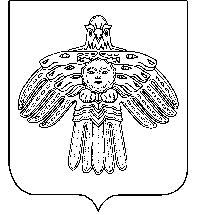 Совет сельского поселения «Подзь»Совет сельского поселения «Подзь»КЫВКÖРТÖДРЕШЕНИЕот31 марта2014 г.№ № III-14/49	(Республика Коми , п. Подзь)	(Республика Коми , п. Подзь)	(Республика Коми , п. Подзь)